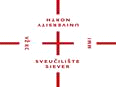      SVEUČILIŠTE SJEVER080 Ministarstvo znanosti i obrazovanja3705 Visoko obrazovanje08006 Sveučilišta i veleučilišta u Republici Hrvatskoj48267 Sveučilište SjeverOBRAZLOŽENJE POSEBNOG DIJELA IZVJEŠTAJA O IZVRŠENJU FINANCIJSKOG PLANA SVEUČILIŠTA SJEVER ZA 2023. GODINUPOSEBNI DIO – IZVJEŠTAJ PO PROGRAMSKOJ KLASIFIKACIJIRedovna djelatnost Sveučilišta Sjever (šifra A679080)Iz izvora 11 (Opći prihodi i primici) u izvršenju financijskog plana Sveučilišta Sjever za 2023. godinu iz aktivnosti A679080 Redovna djelatnost Sveučilišta Sjever financirana je aktivnost redovne djelatnosti Sveučilišta (plaće i materijalna prava zaposlenika, prijevoz zaposlenika, naknada za nezapošljavanje invalida i sistematski pregledi zaposlenika).Rashodi za zaposlene koji se odnose na plaće i zakonska plaćanja plaćanja doprinosa te materijalna prava izvršen su u iznosu 5.867.141,17 EUR, a materijalni rashodi koji se odnose na naknade za prijevoz, sistematske preglede i naknadu za nezapošljavanje u ukupnom iznosu 262.719,92 EUR.U 2023. godini Studentski zbor nije iskoristio 14.733 EUR rezerviranih sredstava za provođenje studentskih natječaja prema kojima bi se studentskim udrugama i asocijacijama dodjelila financijska sredstva.Kontinuirano povećanje rashoda za financiranje redovne djelatnosti iz Državnog proračuna Republike Hrvatske u sljedećem trogodišnjem razdoblju proizlazi iz potrebe za zapošljavanjem znanstveno-nastavnih kadrova uslijed otvaranja novih i proširenja postojećih studijskih programa (preddiplomskih, diplomskih i poslijediplomskih) i povećanja iznosa financiranja materijalnih prava zaposlenika primjenom Temeljnog kolektivnog ugovora za službenike i namještenike u javnim službama.Programsko financiranjeSveučilišta Sjever (šifra A622122)U sklopu programskog financiranja u proračunskoj godini 2023. zaprimljene su uplate za programsko financiranje u akademskoj godini 2022./2023. i 2023./2024. Programsko financiranje realizirano je u iznosu 1.034.139,43 EUR. U najvećoj mjeri iz programskog financiranja pokrivali su se rashodi za vanjske suradnike (provođenje nastave i putni troškovi vanjskih suradnika), s obzirom da Sveučilište ne može sve nastavne kapacitete pokriti postojećim zaposlenim kadrom. Na vanjsku suradnju utrošeno je ukupno 570.678,04 EUR. Sveučilište je iz programskog financiranja dodijelilo 33.181 EUR Studentskom zboru Sveučilišta Sjever, isplaćeno je stipendija i rektorove nagrade u ukupnom iznosu 10.919,84 EUR, a iz preostalih troškova pokriveni su materijalni rashodi i rashodi za nabavu dugotrajne imovine iz potpora znanstvenim i umjetničkim istraživanjima u 2023. godini.Programskim financiranjem Sveučilište je nastojalo postići četiri osnovna strateška cilja:podizanje znanstvene izvrsnosti (kroz povećanje kvalitete i odjeka  znanstvenih radova, povećanje obujma kompetitivnih  nacionalnih i europskih  znanstvenih projekata)jačanje suradnje s gospodarstvom  (poticanje upravljanja intelektualnim vlasništvom, komercijalizaciju znanstvenog rada i rezultata, prevladavanje jaza između istraživačkog i poslovnog sektora)povećanje kvalitete i učinkovitosti studiranja (učinkovitost izvođenja studija i prilagodba upisnim interesima  i potrebama tržišta rada)jačanje društvene odgovornosti (podizanje razine ukupne učinkovitosti poslovanja javnog učilišta).Od posebnih ciljeva Sveučilište je nastojalo postići jačanje ljudskih potencijala za znanstveni rad, unapređenje istraživačke infrastrukture, unaprjeđenje studija i povećanje redovitosti i završnosti studiranja, jačanje kulture cjeloživotnog obrazovanja, digitalizaciju poslovanja te popularizaciju znanosti i umjetnosti.Redovna djelatnost Sveučilišta Sjever – iz evidencijskih prihoda (šifra A679096)Redovna djelatnost Sveučilišta Sjever financirana je i iz ostalih izvora financiranja - izvora 31 (vlastiti prihodi), 43 (prihodi za posebne namjene), 52 (ostale pomoći) i 61 (donacija). Iz izvora 31 (vlastiti prihodi) u ukupnoj vrijednosti 370.265,12 EUR financirani su rashodi za osnovni materijal i robu potrebnu za proizvodnju i provodbu tiskarske djelatnosti Sveučilišta Sjever, usluge promidžbe i informiranja u tiskanim i elektronskim medijima, objave oglasa i natječaja, kupnju promo materijala i ostali troškovi koji će se financirati iz prihoda ostvarenih na tržištu (izrada stručnih studija i projekata).Iz izvora 43 (prihodi za posebne namjene) u iznosu 3.443.463,30 EUR financirani su troškovi plaća, naknada i materijalnih prava zaposlenika koji se ne financiraju iz Državnog proračuna Republike Hrvatske, materijalni rashodi (službena putovanja, rashodi za materijal i energiju, rashodi za usluge, naknade troškova osobama izvan radnog odnosa, ostali nespomenuti rashodi), financijski rashodi (bankarske usluge) te naknade građanima i kućanstvima (podmirenje školarina doktoranata i pokriće troškova izbora u znanstvena i stručna zvanja).Iz izvora 52 (ostale pomoći) financiran je projekt Hrvatske zaklade za znanost (Uspostavni istraživački projekt HRZZ:UIP-2019-4-1018). Trajanje projekta protezati će se i kroz 2024., 2025. i 2026. godinu.U 2023. godini Sveučilište Sjever je ulagalo u proširenje svojih nastavnih i znanstvenih kapaciteta kao i kontinuirano poboljšanje studentskog standarda. U najvećoj mjeri, Sveučilište Sjever je kapitalne projekte i jednostavne nabave financiralo iz namjenskih sredstava Sveučilišta (prihoda za posebne namjene). Obnovljeno je krovište na znanstveno-nastavnoj zgradi u Hallerovoj aleji Varaždin, nabavljena su stolna i prijenosna računala te ostala računalna oprema, nabavljeni su softveri i licence, nabavljen je uredski namještaj za opremanje prostorija Studentskog centra Varaždin i Koprivnica, knjižna građe u vrijednosti 23.235 EUR te je pokrenuta nabava i potpisan ugovor za isporuku električnog vozila (prema natječaju Fonda za zaštitu okoliša i energetsku učinkovitost).EU projekti Sveučilišta Sjever – iz evidencijskih prihoda (šifra A679081)U 2023. Sveučilište Sjever  provodi šest projekata gdje sredstva ostvaruje direktno od inozemnih nositelja projekata.Radi se o partnerima 'GISIG GEOGRAFPHICAL INFORMATION SYSTEMS INT. GROUP iz Genove Italija za projekt Supporting upskilling e reskilling processes in European SME's,  financiran iz programa DIGITALNA EUROPA, zatim nositelj Ocellus Information Systems AB, iz Upsale Švedska za projekt financiran iz programa Erasmus + KA220 VET,  projekt Academic partnership for health improvement of youth with health disorders and special needs iz programa Erasmus+ Action Type KA220-HED  Cooperation partnerships in higher education gdje je  glavni nositelj  Trakia University iz Bugarske, slijedi nositelj projekta Thuringian Ministry for Infrastructure and Agriculture (Ministarstvo za infrastrukturu i poljoprivredu, Turingia, Njemačka) za projekt financiran iz programa Interreg Central Europe, naziv projekta Rail4Regions, zatim  projekt predvođen glavnim partnerom  Aufbauwerk Region Leipzig GmBh, za projekt naziva Integrated actions towards enhanced – mobility in European regions financiranog iz programa Interreg Europe i glavni partner  EIT KIC Urban mobility za projekt Uni Mob, co creation course and e Learning model for institutional mobility financiran od strane Europskog instituta za inovacije i tehnologiju.Također su završena tri projekta od domaćih uplatitelja odnosno nositelja projekata. Radi se o dva projekta financiranih iz Europskog socijalnog fonda i to Digitalna.hr nositelj Telecentar i Uspostava regionalnog centra kompetentnosti u strojarstvu nositelj Tehnička škola Čakovec i jedan projekt financiran iz  Europskog  fonda za regionalni razvoj - “Povećanje razvoja novih proizvoda i usluga koji proizlaze iz aktivnosti istraživanja i razvoja - faza II” pod nazivom Istraživanje i razvoj metoda zaštite građevinske jame: prednapeti AB roštilj (soil press metoda), BBR Adria d.o.o. glavni nositelja projekta.Sveučilište Sjever - Stanje novčanih sredstava prema izvorima financiranjaGlava /RKPPRORAČUNSKI KORISNIKNAZIV BANKE / BROJ RAČUNAVALUTAUKUPAN IZNOSIZVOR 11IZVOR 31IZVOR 43IZVOR 51IZVOR 52IZVOR 61IZVOR 7148267Sveučilište SjeverHRVATSK POŠTANSKA BANKA, HR49239000011101386168EUR4.068.158,36 EUR-661,773.328.144,45310.553,21423.332,015.466,92-